21.04.2021 – In Zukunft gemeinsam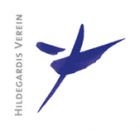 Bewerbungstag für Studentinnen mit Behinderung und Arbeitgeber*innenANMELDUNGAusgefüllte Anmeldung abspeichern und per Mail an: 
inklusion@hildegardis-verein.de 
Anmeldeschluss ist der 14.04.2021.Persönliche DatenName	Vorname	Anschrift	PLZ, Ort	E-Mail	Tel.-Nr.	Teilnahme und Bildrechte	Ich nehme am Bewerbungstag am 21.04.2021 via Zoom teil.	Ich gestatte dem Hildegardis-Verein e.V. während der Veranstaltung Fotos (in Form von Screenshots der digitalen Veranstaltung) von mir zu machen und diese für Veröffentlichungen, Website und Social Media zu verwenden.Workshop-Gruppen	Ich nehme als Studentin oder Absolventin mit Behinderung teil.	Ich nehme als Vertreter*in des folgenden Unternehmens teil: BarrierefreiheitFür eine barrierefreie Teilnahme benötige ich:SonstigesWeitere Fragen oder Infos, die Sie mitteilen möchten:Datum, Unterschrift: 